	13th November 2020Dear Parents/CarersThis week has again bought many challenges and I would like to start by saying a big thank you to pupils, parents and families, staff and their families as the constant changes and challenges are impacting on everyone in our school community. 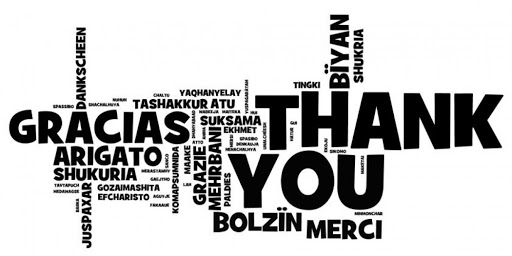 St. Anthony’s has been open and will stay open but as we have this week, there will be a mixture of staff and pupils in school and at those self- isolating at home. This is working well thanks to everyone working together. You will know from my previous letters, that we have had two more positive tests for Covid, a member of staff and a pupil. We have referred to Public Health England in both cases and followed their guidelines. We now have 18 staff and 53 pupils self-isolating. Just a reminder that if your child is isolating, the rest of the family can still go to school and leave the house. The rest of the family are only affected if the child gets symptoms and they will then need a test. Please keep us informed if you or your children are being tested.In Rowling class, pupils have been taught both at home and in the classroom, with Adela teaching from home throughout. This has proved really successful, with a much larger than life Adela on the classroom screen and Paula and Katie in class to ensure the children were engaged and learning! ​They have used Microsoft Teams, and have been re-visiting their learning on doubling, halving, partitioning, fractions, spelling, punctuation and grammar. They have really enjoyed using this new way of learning. They have also accessed learning tasks from ClassDojo, including Craig's PE sessions and creative activities.Potter has had similar success with everyone working remotely. Sally, Sarah and Pam have had up to 5 children at once doing their learning using the TEAMS app. They have been doing a daily chat and completed lessons in Maths, Science, English, and Guided Reading so far! They have shared their pets over TEAMs including a snake, dog and some cats. There are some children that have not yet accessed the remote learning and some that are not doing it regularly. Please let us know if we can help in any way, as we want all our pupils to access if possible. Please stay safe and remember to follow the guidelines, this will minimise the risks to you and the rest of our school community.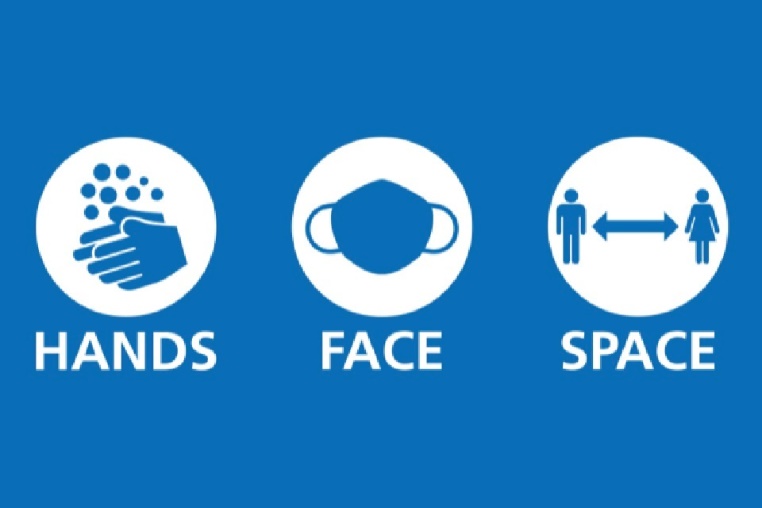 DatesNon-uniform days Friday 27th November and 11th DecemberTraining Day – Monday 23rd NovemberLast day term 2 – Friday 18th DecemberHave a lovely weekend.Yours sincerely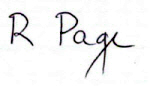 Robert PageHeadteacher